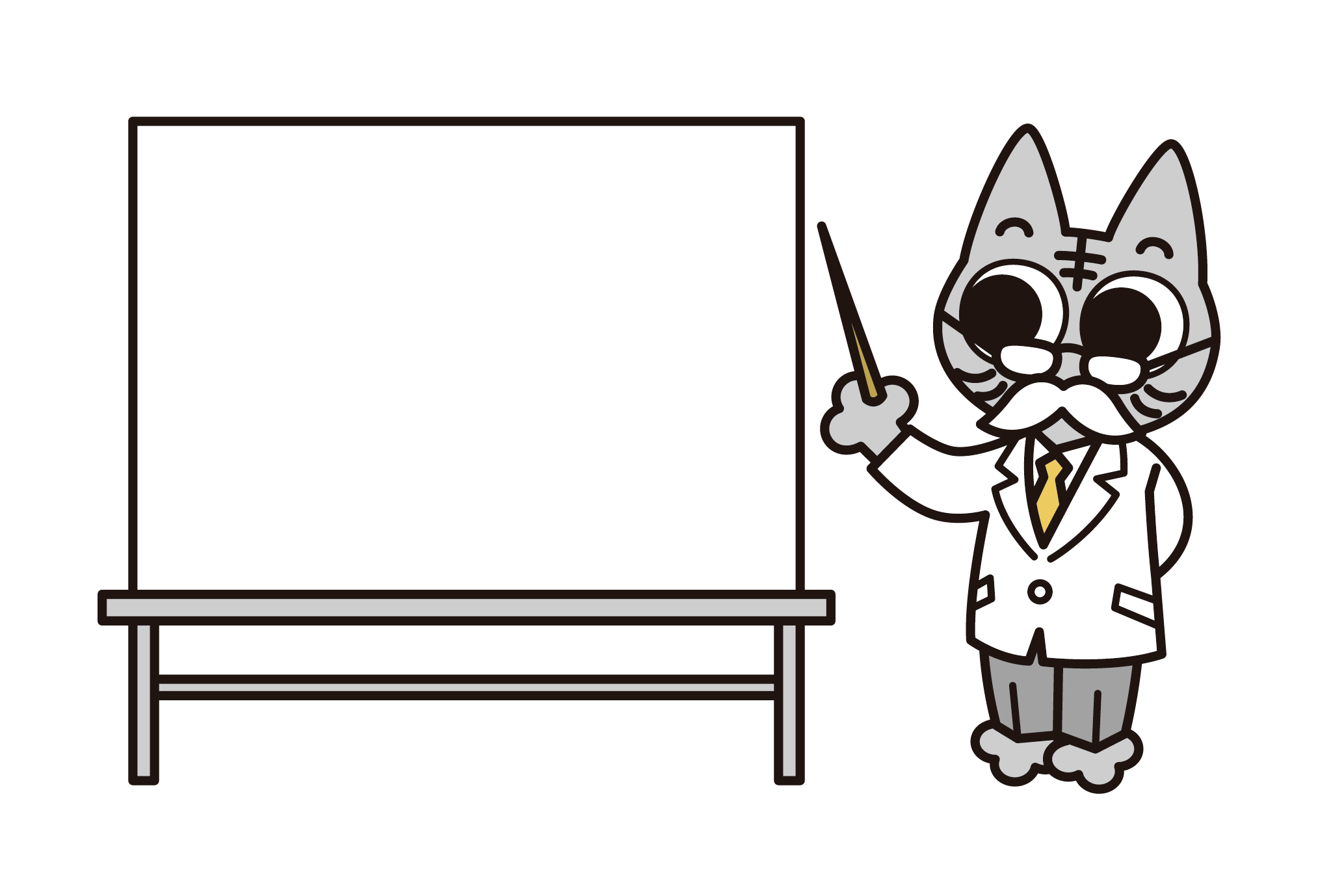 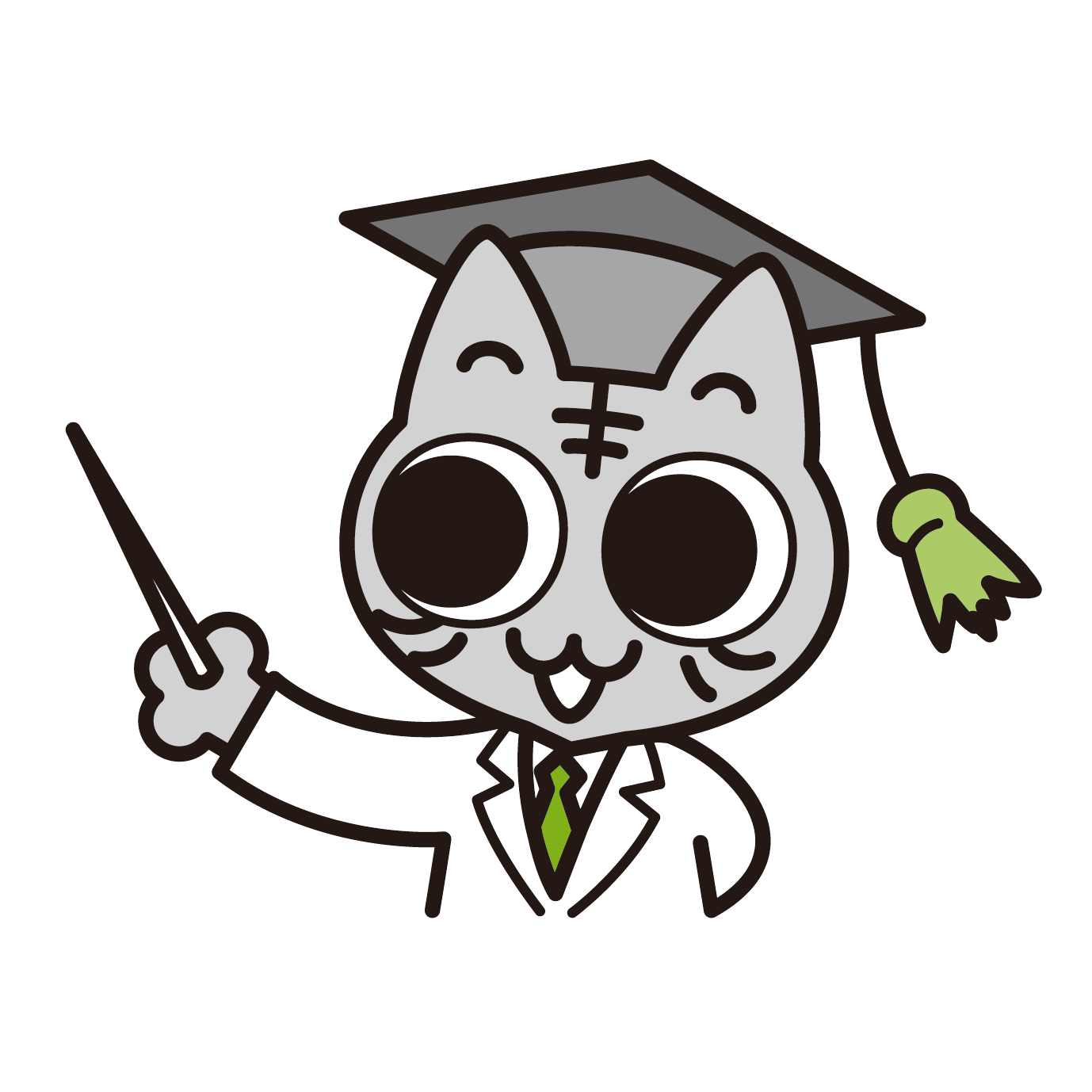 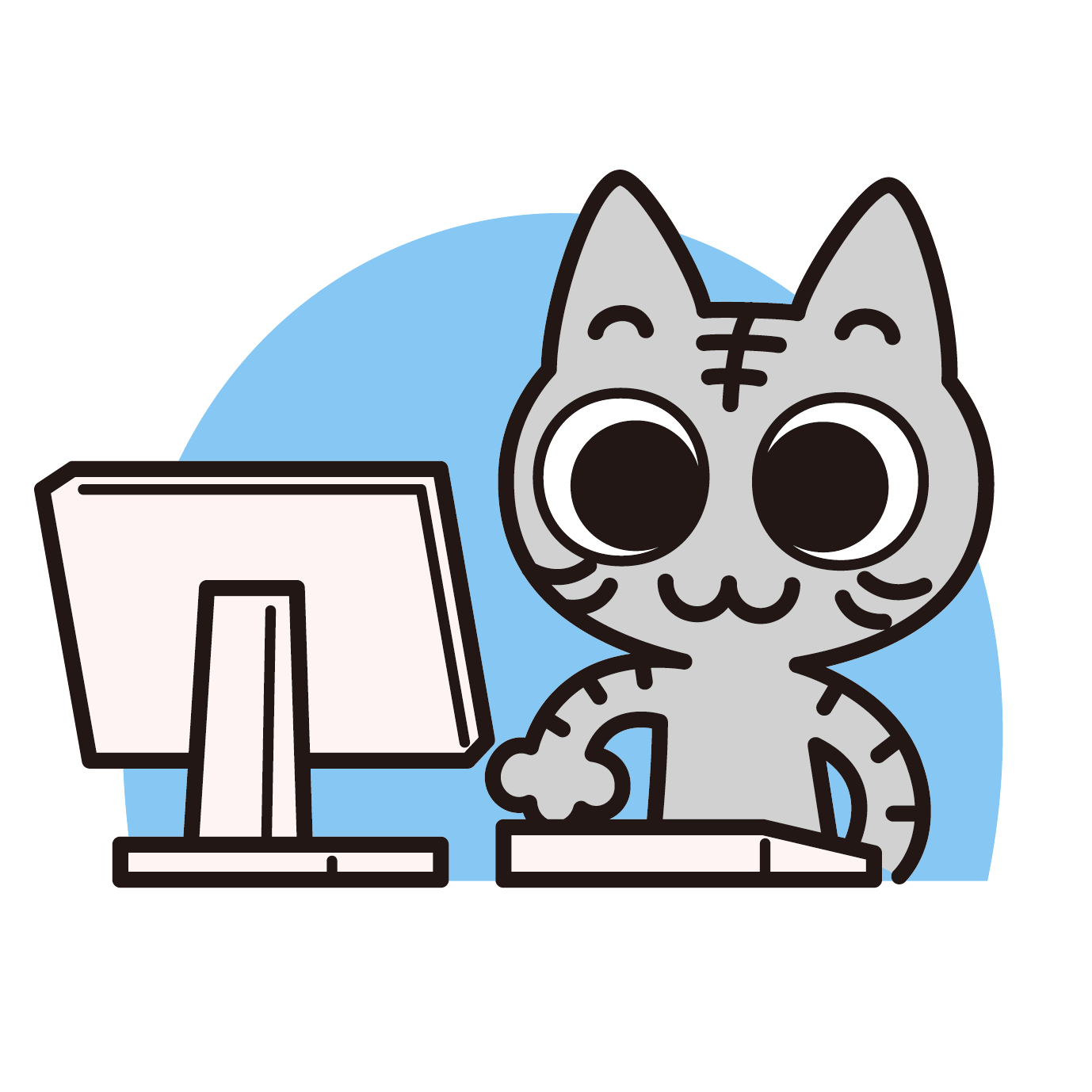 開催希望日時第１希望　　　年　　月　　日（　）　　　　　　　時　　分　～　　時　　分第１希望　　　年　　月　　日（　）　　　　　　　時　　分　～　　時　　分開催希望日時第２希望　　　年　　月　　日（　）　　　　　　　時　　分　～　　時　　分第２希望　　　年　　月　　日（　）　　　　　　　時　　分　～　　時　　分開催場所住所：〒住所：〒開催場所電話：電話：対象者・人数　　　　人テーマその他